新竹縣不動產仲介經紀商業同業公會112年度不動產講座系列㊀國土計畫法與不動產市場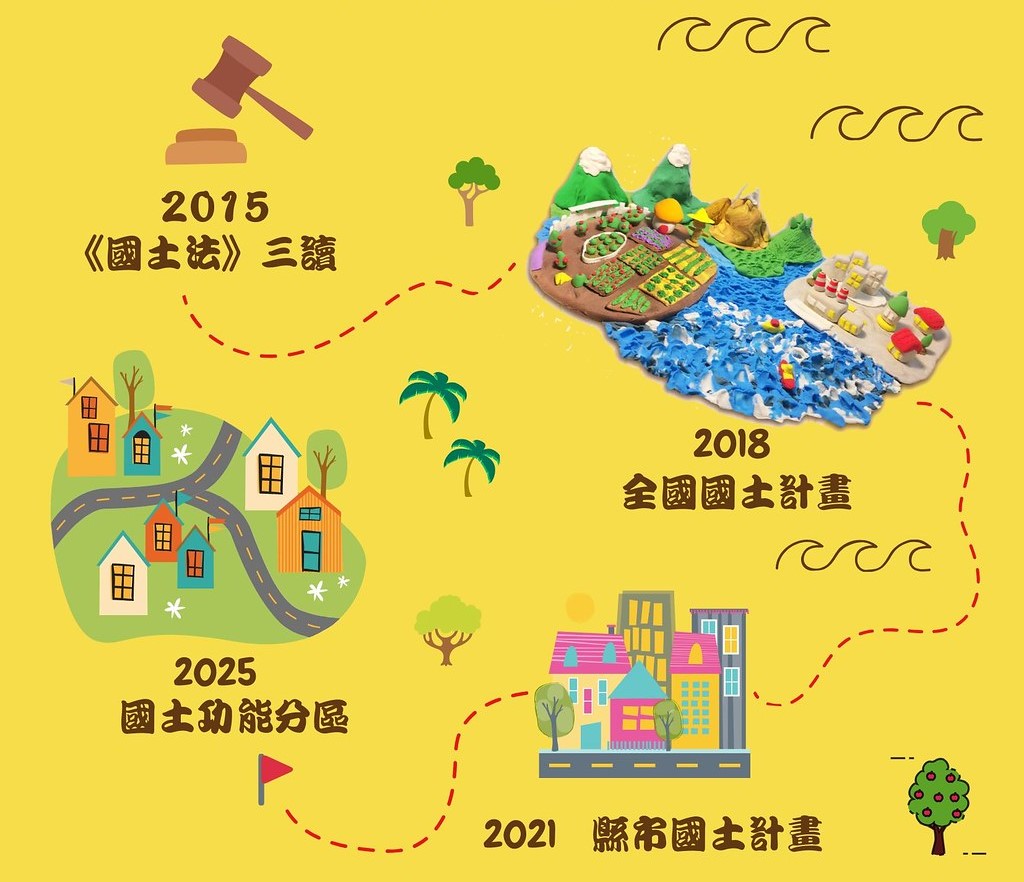 講    師  賴宗裕  教授          (政治大學地政學系教授、政大不動產研究中心主任)內容大綱  1.國土計畫緣起及推動歷程          2.當前不動產市場樣貌          3.國土計畫法下之計畫體系及管制          4.國土計畫法對不動產市場之影響時    間  112年1月13日(五)下午1:30~4:30地    點  新竹縣政府大禮堂(新竹縣竹北市光明六路10號)報名方式  請於112/1/6前傳真講座報名表至公會(03-6684083)本講座完全免費!歡迎對國土計畫法有興趣之從業人員報名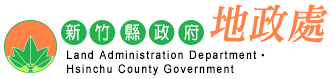 指導單位  新竹縣政府地政處主辦單位  新竹縣不動產仲介經紀商業同業公會協辦單位  社團法人新竹市不動產仲介經紀商業同業公會